Генеральному прокурору РФКраснову Игорю Викторовичуул. Большая Дмитровка, д. 15а, строен. 1, Москва, Россия, ГСП-3, 125993[или через интернет приемную https://epp.genproc.gov.ru/web/gprf/internet-reception][либо прокурору по месту нахождения противопожарной службы]От_____________________________(ФИО)Адрес___________________________Тел_____________________________Email___________________________ЗАЯВЛЕНИЕЯ, ___________________[должность, ФИО], являюсь сотрудником ___________[название противопожарной службы, № подразделения и пр.]. Руководство противопожарной службы, в лице_____________[указываете ФИО и должность лиц, принуждающих вас к вакцинации], нарушает мои права и законодательство Российской Федерации, а также сознательно вводит в заблуждение сотрудников, утверждая, что вакцинация от коронавируса является обязательной.[Здесь укажите известные вам факты и (если есть) доказательства принуждения к вакцинации со стороны руководства противопожарной службы. Например, руководитель издал приказ о вакцинации всех сотрудников, за исключением переболевших коронавирусом, имеющих к нему антитела или справку о противопоказаниях к вакцинации. Если подтверждений нет - не страшно, все равно пишите, ваших показаний достаточно!]. В отношении меня и других сотрудников применяются следующие меры воздействия: угрозы/психологическое воздействие/отстранение от работы [выберите нужный вариант; приложите к заявлению имеющиеся у вас подтверждения указанных действий руководства, например, приказ об отстранении от работы, аудио-видео- запись собрания и пр.]По существу своей позиции хочу сообщить следующее: я, реализуя свое законное право, отказался от вакцинации против коронавирусной инфекции и от участия в испытании экспериментальной вакцины и считаю принуждение к участию в эксперименте неприемлемым.Принуждение к вакцинации противоречит международному праву и законодательству Российской Федерации. Любые медицинские вмешательства, в частности вакцинация, в Российской Федерации добровольны, п.1 ст. 20, пп. 8 п. 3 ст. 19 ФЗ «Об основах охраны здоровья граждан в Российской Федерации», п.1 ст.5, п. 2 ст. 11 ФЗ «Об иммунопрофилактике инфекционных болезней».В отношении вакцины против коронавирусной инфекции, у граждан любых категорий и профессий в настоящее время обязанности вакцинироваться нет. Вакцина внесена в календарь профилактических прививок по эпидемическим показаниям (Приказ Министерства здравоохранения РФ от 21 марта 2014 г. N 125н "Об утверждении национального календаря профилактических прививок и календаря профилактических прививок по эпидемическим показаниям". Приложение 2). В соответствии с ч. 2 ст. 10 ФЗ "Об иммунопрофилактике инфекционных болезней» решения о проведении профилактических прививок по эпидемическим показаниям принимают главный государственный санитарный врач Российской Федерации, главные государственные санитарные врачи субъектов Российской Федерации. В соответствии с п.6, абзац 5, ст. 51 ФЗ «О санитарно-эпидемиологическом благополучии» главные санитарные врачи наделены полномочиями при угрозе возникновения и распространения инфекционных заболеваний, представляющих опасность для окружающих, выносить мотивированные постановления о проведении профилактических прививок гражданам или отдельным группам граждан по эпидемическим показаниям. При этом санитарные Правила СП 3.1.3597-20 «профилактика новой коронавирусной инфекции (COVID-19)», а также постановления главного санитарного врача на данный момент не содержат такого решения. Сам факт включения вакцины в государственный календарь прививок по эпидемиологическим показаниям, не делает ее применение обязательной, календарь на данный момент содержит 24 прививки, среди которых чума, холера, сибирская язва, лихорадка Ку, желтая лихорадка и т.д.  Следовательно, принуждение к вакцинации против коронавирусной инфекции любых работников или служащих недопустимо, и их отстранение от работы, лишение премий и, тем более, увольнения незаконны. Данный вывод подтверждает письмо Роспотребнадзора (копию прилагаю). В пп.4.1.7. Санитарных правил СП 3.3.2.561-96 «Медицинское иммунобиологические препараты. Государственные испытания и регистрация новых медицинских иммунобиологических препаратов» указано, что государственная регистрация МИБП (включая вакцины) осуществляется на основании результатов всех этапов испытаний препарата, подтверждающих его эффективность, специфическую активность и безопасность, а также при наличии утвержденной нормативно-технической документации. В инструкции к вакцине Гам-КОВИД-Вак Комбинированная векторная вакцина для профилактики коронавирусной инфекции, вызываемой вирусом SARS-CoV-2 (https://grls.rosminzdrav.ru/Grls_View_v2.aspx?routingGuid=77e23f47-bfee-410f-a453-afbd7ea86be7&t= ) и инструкции к вакцине для профилактики COVID-19 ЭпиВакКорона (https://www.vidal.ru/drugs/epivaccorona ) указано, что они подготовлены на основании ограниченного объема клинических данных и будут дополняться по мере поступления новых данных. Защитный титр антител в настоящее время неизвестен. Продолжительность защиты неизвестна. Не проводилось изучение взаимодействия с другими лекарственными средствами. Клинические исследования по изучению эпидемиологической эффективности не проводились, т.е.  долгосрочная эффективность также не подтверждена. В инструкциях отсутствует данные относительно проверки препаратов на канцерогенность и мутагенность. Исследования безопасности вакцин продолжаются в ходе пострегистрационных исследований. То есть, регистрация вакцин прошла не в соответствии с данными санитарными правилами, поскольку не были завершены все этапы клинических исследований. Эти препараты были зарегистрированы по особой, многократно сокращенной по времени и значительно упрощенной, процедуре регистрации. В настоящее время, все существующие вакцины против новой коронавирусной инфекции официально находятся на разных стадиях клинических исследований, вакцина Гам-КОВИД-Вак - на третьей фазе клинических исследований. Пострегистрационные исследования вакцин закончатся только летом 2021 г. (https://tass.ru/obschestvo/9519093 ; https://ria.ru/20201118/vaktsina-1585165922.html ). 	Таким образом, речь на данный момент, фактически, идет о медицинском эксперименте и говорить о гарантиях безопасности и эффективности указанных вакцин не приходится.  Вакцинация такими препаратами – рискованна и небезопасна. Принуждение к участию в медицинских экспериментах запрещено международным правом и российским законодательством, как уже отмечалось выше. Основной принцип, сформулированный Нюрнбергским кодексом (1947) по итогам Нюрнбергского трибунала, провозглашает недопустимость принуждения к участию в медицинских экспериментах. Необходимым условием для привлечения человека к участию в эксперименте является его добровольное осознанное согласие, полученное после предоставления ему полной информации о характере, продолжительности и цели проводимого эксперимента; о методах и способах его проведения; обо всех предполагаемых неудобствах и опасностях, связанных с проведением эксперимента, и, наконец, возможных последствиях для физического или психического здоровья испытуемого, могущих возникнуть в результате его участия в эксперименте.  В дальнейшем указанный принцип нашел свое отражение в целом ряде международных конвенций: Конвенция о защите прав человека и основных свобод (1950), Хельсинская декларация Всемирной Медицинской Ассоциации (1964), Всеобщая декларация прав человека (1948), Международный пакт о гражданских и политических правах (1966), Правила надлежащей клинической практики Евразийского экономического союза (2016). Недавняя резолюция 2361 (2021) Парламентской Ассамблеи Совета Европы в отношении коронавируса была призвана напомнить государствам-членам СЕ о недопустимости принуждения к вакцинации и дискриминации отказавшихся прививаться от коронавирусной инфекции.Часть 2 статьи 21 Конституции РФ провозглашает: «Никто не должен подвергаться пыткам, насилию, другому жестокому или унижающему человеческое достоинство обращению или наказанию. Никто не может быть без добровольного согласия подвергнут медицинским, научным или иным опытам». При этом из этой нормы мы видим, что медицинские опыты без добровольного согласия человека относятся к таким категориям как пытка, насилие, жестокое и унижающее человеческое достоинство обращение. Согласно ФЗ "Об обращении лекарственных средств", участие пациентов в клинических исследованиях лекарственного препарата для медицинского применения является добровольным.17 декабря 2020 г. Президент РФ В.В. Путин сообщил, что вакцинация против коронавирусной инфекции может быть только добровольной (https://ria.ru/20201217/vaktsinatsiya-1589743588.html ).Министр здравоохранения М.А. Мурашко неоднократно публично заявлял о добровольности вакцинации против коронавирусной инфекции (https://rg.ru/2020/07/26/murashko-rasskazal-o-dobrovolnoj-vakcinacii-ot-covid-19.html ; https://ria.ru/20200708/1574084858.html?utm_source=yxnews&utm_medium=desktop ; https://yandex.ru/turbo/tsargrad.tv/s/news/budet-dobrovolnoj-no-murashko-postavil-tochku-v-spore-o-vakcinacii-v-rossii_269330 ).Между тем, любая вакцина, даже прошедшая все клинические исследования в обычном порядке, имеет противопоказания и побочные действия, и может вызывать поствакцинальные осложнения и серьезные непредвиденные нежелательные реакции.Раздел “Основные понятия” ФЗ "Об иммунопрофилактике инфекционных болезней» содержит определение понятия “поствакцинальные осложнения” - вызванные профилактическими прививками (ПВО). Это - тяжелые и (или) стойкие нарушения состояния здоровья вследствие профилактических прививок.Перечень ПВО, дающих право гражданам на получение государственных единовременных пособий утвержден Постановлением Правительства РФ от 02.08.1999 N 885 "Об утверждении перечня поствакцинальных осложнений, вызванных профилактическими прививками, включенными в национальный календарь профилактических прививок, и профилактическими прививками по эпидемическим показаниям, дающих право гражданам на получение государственных единовременных пособий" и включает: анафилактический шок; тяжелые генерализованные аллергические реакции (рецидивирующий ангионевротический отек - отек Квинке, синдром Стивена-Джонсона, синдром Лайела, синдром сывороточной болезни и т.п.); энцефалит; поражения центральной нервной системы с генерализованными или фокальными остаточными проявлениями, приведшими к инвалидности: энцефалопатия, серозный менингит, неврит, полиневрит, а также с клиническими проявлениями судорожного синдрома и пр. Даже этот перечень ПВО не является исчерпывающим, возможны и другие виды, вплоть до летального исхода в течение 30 дней после прививки:по ссылке -Методические рекомендации по выявлению, расследованию и профилактике побочных проявлений после иммунизации: http://67.rospotrebnadzor.ru/upload/iblock/25b/25bdfddb953e80e06fd35364abac0836.pdf ; по ссылке – Методические указания по расследованию поствакцинальных осложнений: https://www.rospotrebnadzor.ru/documents/details.php?ELEMENT_ID=4739 ).В случае наступления поствакцинальных осложнений предусмотрены мизерные выплаты (гл. 5 ФЗ «Об иммунопрофилактике инфекционных болезней»): -10 000 рублей единовременно в случае официального признания ПВО;-1 000 рублей ежемесячная денежная компенсация в случае инвалидизации вследствие ПВО;- 30 000 рублей в случае смерти могут получить члены семьи умершего.Уставом подразделений пожарной охраны (утв. приказом МЧС России от 20.10.2017 г. № 452) не предусмотрена моя обязанность участвовать в медицинских исследованиях лекарственных препаратов.Мой отказ от участия в этом медицинском эксперименте обусловлен, прежде всего, законодательством РФ, а также моими опасениями относительно возможного вреда здоровью, вызванного применением препарата, не прошедшего все стадии испытаний. Мой отказ не может являться основанием для отстранения от службы или применения каких-либо взысканий, дискриминации меня, как сотрудника пожарной охраны.Согласно ст. 3 Трудового кодекса РФ дискриминация в сфере труда запрещена:  никто не может быть ограничен в трудовых правах и свободах или получать какие-либо преимущества в зависимости от пола, расы, цвета кожи, национальности, языка, происхождения, имущественного, семейного, социального и должностного положения, возраста, места жительства, отношения к религии, убеждений, принадлежности или непринадлежности к общественным объединениям или каким-либо социальным группам, а также от других обстоятельств, не связанных с деловыми качествами работника.Трудовым кодексом РФ установлен исчерпывающий перечень оснований для прекращения (расторжения) трудового договора между работодателем и работником. В тех случаях, когда работодатель при увольнении сотрудника нарушает его права, расторжение трудового соглашения считается незаконным и может быть оспорено. Отмечу, что у работодателя отсутствуют реальные основания, предусмотренные трудовым законодательством РФ, для применения в отношении меня каких-либо мер дисциплинарного взыскания, отстранения от работы/ увольнения с занимаемой должности или др. Согласно ст. 10 ФЗ «О прокуратуре Российской Федерации» в органах прокуратуры в соответствии с их полномочиями разрешаются заявления, жалобы и иные обращения, содержащие сведения о нарушении законов. Решение, принятое прокурором, не препятствует обращению лица за защитой своих прав в суд. Решение по жалобе на приговор, решение, определение и постановление суда может быть обжаловано только вышестоящему прокурору. Поступающие в органы прокуратуры заявления и жалобы, иные обращения рассматриваются в порядке и сроки, которые установлены федеральным законодательством. Ответ на заявление, жалобу и иное обращение должен быть мотивированным. Если в удовлетворении заявления или жалобы отказано, заявителю должны быть разъяснены порядок обжалования принятого решения, а также право обращения в суд, если таковое предусмотрено законом. Прокурор в установленном законом порядке принимает меры по привлечению к ответственности лиц, совершивших правонарушения. Запрещается пересылка жалобы в орган или должностному лицу, решения либо действия которых обжалуются.В соответствии со ст. 26 ФЗ «О прокуратуре Российской Федерации» предметом прокурорского надзора является соблюдение прав и свобод человека и гражданина федеральными органами исполнительной власти, Следственным комитетом Российской Федерации, представительными (законодательными) и исполнительными органами субъектов Российской Федерации, органами местного самоуправления, органами военного управления, органами контроля, их должностными лицами, субъектами осуществления общественного контроля за обеспечением прав человека в местах принудительного содержания и содействия лицам, находящимся в местах принудительного содержания, а также органами управления и руководителями коммерческих и некоммерческих организаций.По факту совершенного нарушения норм Трудового кодекса РФ прокурор в соответствии со ст. 24 ФЗ «О прокуратуре РФ» вносит представление в адрес полномочного должностного лица с требованием о принятии мер по устранению нарушений и привлечению к ответственности виновных лиц. В течение месяца со дня внесения представления должны быть приняты конкретные меры по устранению допущенных нарушений закона, их причин и условий, им способствующих; о результатах принятых мер должно быть сообщено прокурору в письменной форме.При выявлении нарушений закона прокурором может быть возбуждено дело об административном правонарушении путём вынесения постановления, предусмотренного ст. 25 ФЗ «О прокуратуре РФ». По результатам рассмотрения постановления прокурора в качестве наказания за совершение административного правонарушения, предусмотренного ст. 5.27 КоАП РФ (нарушение законодательства о труде) работодателю Гострудинспекцией назначается по ч. 1 ст. 5.27 КоАП РФ штраф, повторное аналогичное нарушение работодателем положений законодательства о труде влечёт наказание по ч. 2 ст. 5.27 КоАП РФ в виде дисквалификации (запрет осуществлять управление предприятием).В действиях _____________________________________(ФИО и должности руководителей, принуждающих к прохождению вакцинации) по принуждению сотрудников противопожарной службы к прохождению вакцинации от коронавирусной инфекции усматривается состав правонарушений, предусмотренных ст.ст. 286, 330 Уголовного кодекса РФ: самоуправство и превышение должностных полномочий.На основании изложенного, ПРОШУ:Провести проверку изложенных фактов; принять меры прокурорского реагирования в отношении ___________________________(ФИО и должности руководителей, принуждающих к прохождению вакцинации); в случае выявления в их действиях составов уголовных преступлений, предусмотренных ст. ст. 286, 330 Уголовного кодекса РФ, передать информацию об этом для возбуждения уголовного дела по подследственности; принять меры к восстановлению моих нарушенных прав, прав других сотрудников противопожарной охраны.Приложения:1. Ответ заместителя руководителя Роспотребнадзора Е.Б. Ежловой от 02 марта 2021 г.                  № 09-3748-2021-40 – копия на 2 листах.Такое же разъяснение официально опубликовано Роспотребнадзором за подписью главного санитарного врача Российской Федерации, руководителя Роспотребнадзора А.Ю.Поповой: Письмо от 01.03.2021 N 02/3835-2021-32 "Об иммунизации сотрудников образовательных организаций" так же подчеркивает добровольностиь вакцинации против коронавируса для всех категорий граждан. http://www.consultant.ru/document/cons_doc_LAW_379268/Дата			                                 [если это бумажное письмо – подпись]  Фамилия И. О.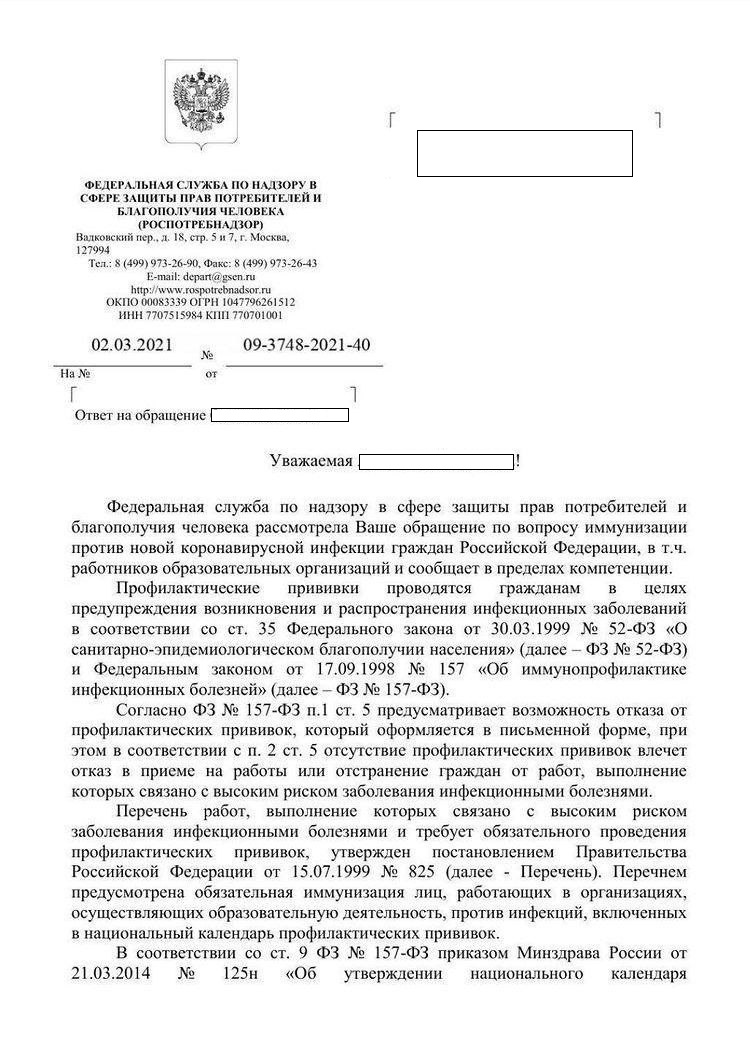 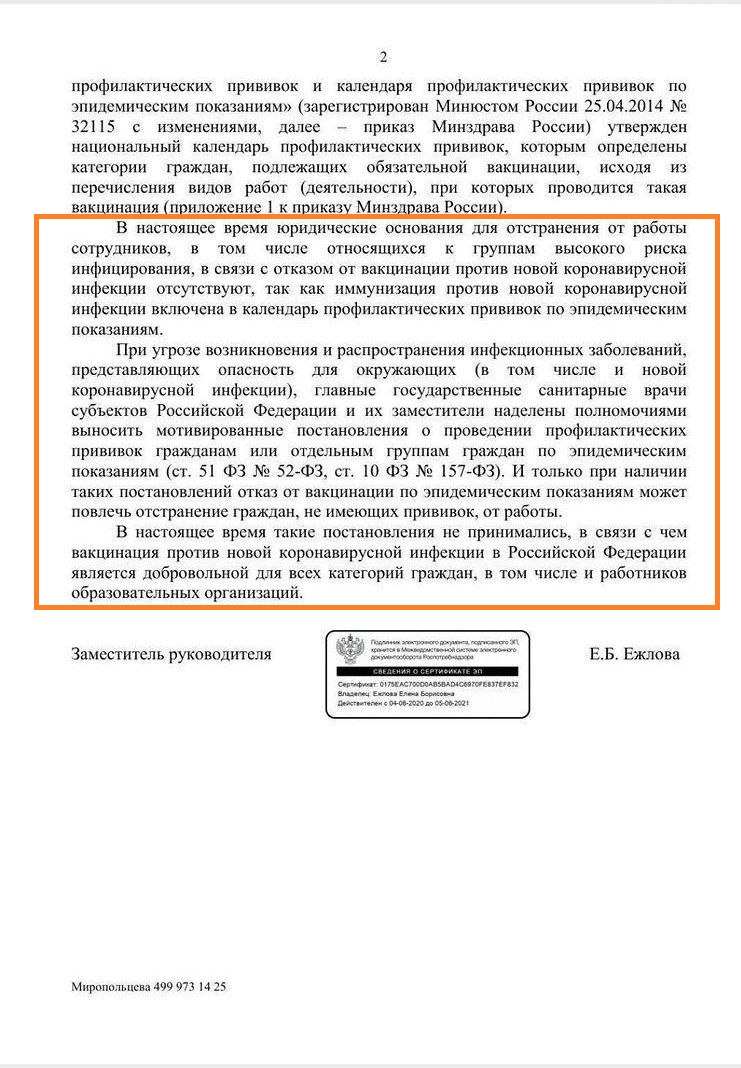 